PERALTA COMMUNITY COLLEGE DISTRICT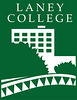 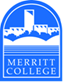 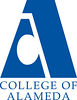 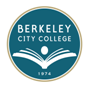 District Academic SenateDistrict Academic Senate Meeting Tuesday, February 5, 2019, 2:30 – 4:30 PMDistrict Board RoomPresent: Donald Moore (President), Kelly Pernell, (Vice President); Fred Bourgoin, President Laney; Mario Rivas  (Secretary); Joseph Bielanski (BCC);  Eleni Gastis (Laney), Blake Johnson (Laney); Maurice Jones (Alameda);Thomas Renbarger (Merritt)Absent:	Kelly Pernell; Rochelle Olive; Catherine Nichols  Guest(s):  	Heather Sisneros; Inger Stark; Siri BrownAbbreviations:DAS – District Academic SenatePCCD – Peralta Community College DistrictBOT – Board of TrusteesDAC – District Administrative CenterAP – Administrative ProcedureBP – Board PolicyTitle 5 §53200 DEFINITIONS [Source: http://www.asccc.org/communities/local-senates/handbook/partI.  Retrieved 10/28/11.]Academic Senate means an organization whose primary function is to make recommendations with respect to academic and professional matters. Academic and Professional matters means the following policy development matters: 1. Curriculum, including establishing prerequisites.
2. Degree and certificate requirements.
3. Grading policies.
4. Educational program development.
5. Standards or policies regarding student preparation and success.
6. College governance structures, as related to faculty roles.
7. Faculty roles and involvement in accreditation processes.
8. Policies for faculty professional development activities.
9. Processes for program review.
10. Processes for institutional planning and budget development.
11. Other academic and professional matters as mutually agreed upon.Consult collegially means that the district governing board shall develop policies on academic and professional matters through either or both of the following:1. Rely primarily upon the advice and judgment of the academic senate, OR
2. The governing board, or its designees, and the academic senate shall reach mutual agreement by written resolution, regulation, or policy of the governing board effectuating such recommendations.§ (SECTION) 53203 POWERSA) The governing board shall adopt policies for the appropriate delegation of authority and responsibility to its college academic senate.B) In adopting the policies described in section (a), the governing board or designees, shall consult collegially with the academic senate.C) While consulting collegially, the academic senate shall retain the right to meet with or appear before the governing board with respect to its views and recommendations. In addition, after consultation with the administration, the academic senate may present its recommendations to the governing board.D) The governing board shall adopt procedures for responding to recommendations of the academic senate that incorporate the following:1. When the board elects to rely primarily upon the advice and judgment of the academic senate, the recommendation of the senate will normally be accepted, and only in exceptional circumstances and for compelling reasons will the recommendations not be accepted.AGENDA ITEMSUMMARY OF DISCUSSIONFOLLOW UP ACTIONApproval of Minutes from previous meeting(s) (5min)Standing Call to Order:  Agenda Review (5min)Items:  (15 min)Staff Development Officer ReportTreasurer’s Report CIPD Faculty Co Chair Report DE Coordinator Report BOT1 Policies (BP4) and AP2 Review/Recommendation/Updates/Proposed revisionFor Discussion and/or Information: (15min)Vice Chancellor of Academic Affairs- Dr. Siri Brown Motion to support Non-Credit report/planFor Action and/or Consideration:Constitutional Revision Committee to revise DAS composition (10min)DAS decisions on Next Steps for Confidence/No Confidence or Censure (30min): Electronic district wide faculty ballotSurvey of faculty (temperature taking)College Senate votesDAS voteShould DAS motion for a resolution to support shared governance procedures for college academic senate and DAS, college councils, to give feedback and vote on update report to ACCJC and 5-year fiscal plan (10min)What position should DAS Take on $800,000 new funds for faculty hire? Faculty Prioritization Process with current proposed 12 million or less cuts, colleges having faculty retirements, and the frozen faculty positions. What and how should DAS advocate a position (10min)New Business/Announcements:Next Meeting: AdjournmentMinutes approved without objectionAgenda Approved unanimouslyGastis; Bourgoin3a. Scott Hoshida reportReport presented re Spring Flex Day (see attached)      Issue: Some discipline meetings did not have good attendance;      hallenge:  How do discipline faculty improve Flex Day attendance, especially at discipline meetings;Some future challenges:        When Flex Days occur, i.e. at Beginning of semester, needs to be looked at because of low attendance;3bRocelle Olive reportFaculty need to turn in both expenditure claims and travel requests asap.  Travel expenditures should be turned in 30 days after travel and conference attendance.One training that is important to have attendance is the Diversity Training Workshops, especially given influx of new positions funded by state.One training that is important to have attendance is the Diversity Training Workshops, especially considering that diversity hiring will be a priority for future faculty positions throughout the state.Cisneros report:CIPD working diligently to develop a consultation form, this to ensure more collaboration by departments across the district.  Consultation should be involved as part a year of implementation of new curriculum.  Questions:  Are we adding too much curriculum?  How do we ensure the use of data to better inform CIPD in making decisions about accepting new curricular proposals, program discontinuance, etc.Recommendation:  Do a CIPD Self-Assessment re what areas need to be improved, e.g., Discipline collaboration.Inger Stark reportDE needs faculty appointments from Merritt and BCC, especially from Student Services.Aps and BPs approveReview PCCD Non-Credit PlanDeferred to next DAS meeting.  Senates will continue review, and bring feedback to next DAS meeting. Program Discontinuance Procedures.  Similar to above, ensure review at colleges by appropriate groups, e.g., Curriculum Committees; Department Chairs.Program Review.  Work will continue to fix the on-line program review for academics and will be tested for effectiveness with some departments at the beginning of summer 2019.  SS Program Review will follow.  a. The recommendation was to bring in different faculty from the colleges to review and make recommendations for review and update of the DAS Constitution, especially to look at DAS composition, and functionality of DAS.Motion:  Motion to form a committee to review and make recommendations for a revision to the DAS Constitution, especially to improve DAS’s connection to meeting the needs of college faculty; Discussion:We need to define how DAS is not functioning effectively, e.g., how 10+1 frames the work of DAS; Is DAS too insular or does DAS work effectively address the needs of college faculty; Any motion to assess DAS functioning should include input and involvement by college Senates.It is important to get objective input from campus faculty regarding how DAS is perceived.Motion to table MotionHow should the DAS proceed?  College-centered vote; DAS-centered vote?  Get temperature of college faculty.This is an opportunity to engage and educate the faculty at 4 colleges on an issue of import to the DAS.  Laney College DAS representatives presented a Resolution related to voting No Confidence on the administration of Chancellor Laguerre.Motion:  Senates will put White Paper on their agendas before March and survey faculty and bring back a direction for DAS action on March 5, 2019.No discussion.No discussion430 pmTravel requests and reimbursement requests need to be completed.CIPD to do self-assessment to determine needs for improvement in the area of ensuring collaboration between colleges.Merritt and BCC need to submit recommendations of faculty to join District DE committeeSenate presidents to ensure review of PCCD Draft non-credit plan for next DAS meeting.Senate presidents to recommend to faculty members to join DAS Constitution Review sub-committee.